Vprašalnik: ZAKLJUČNO POROČILO projekta Hrana ni za tjavendanUSTANOVA:MENTOR/MENTORJI SKUPINE: E-naslov mentorja skupine: 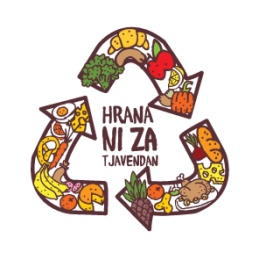 Število vseh sodelujočih otrok/učencev/dijakov/varovancev:Število vseh sodelujočih pomočnikov vzgojiteljev/vzgojiteljev/učiteljev/drugih strokovnih sodelavcev: Sodelovanje v Reciklirani kuhariji: DA         NEIzvedba dneva/ tedna brez zavržene hrane: DA         NEIzpolnjevanje Kuhlinega Družinskega dnevnika zavržene hrane:  DA         NEKer je naš skupni cilj zmanjševanje zavržene hrane, je zelo pomembno, da svoje znanje in izkušnje delite. Za primer dobre prakse lahko predstavite izvedbo projekta, dan zavržene hrane, meritve hrane, dan dejavnosti, katero od izvedenih dejavnosti preteklih osmih let  ...  Želite predstaviti primer dobre prakse :   DA          NEKontakt (telefon, mail) mentorja, ki želi predstaviti primer dobre prakse: Vaše delo z veseljem vsako leto predstavijo tudi novinarji časopisnih hiš, radijskih in televizijskih postaj. To je priložnost, da se sliši vaš glas in glas otrok, učencev, dijakov in študentov. Bi želeli sodelovati z novinarji (TV, radio, časopis) in predstaviti svoje delo na projektu:   DA            NEV kolikor imate kakršnokoli vprašanje v zvezi s projektom, kontaktirajte go. Tino na: hribar.tina5@gmail.com  .Prosimo vas, da na kratko odgovorite na spodnja vprašanja. V kolikor katere izmed načrtovanih dProsimo vas, da na kratko odgovorite na spodnja vprašanja. V kolikor katere izmed načrtovanih dejavnosti niste uspeli izvesti, to napišite (npr. Nismo uspeli izvesti.).Prosimo vas, da na kratko odgovorite na spodnja vprašanja. V kolikor katere izmed načrtovanih dProsimo vas, da na kratko odgovorite na spodnja vprašanja. V kolikor katere izmed načrtovanih dejavnosti niste uspeli izvesti, to napišite (npr. Nismo uspeli izvesti.).Kako pogosto ste opravljali meritve zavržene hrane?Se je količina zavržene hrane zmanjšala? Za približno koliko odstotkov?Na kakšen način so vaši učenci/otroci/ dijaki /študentje merili količino zavržene hrane?Ali spremljanje zavržene hrane poteka tudi po končanih aktivnostih projekta?Naštejte max. 5 dejavnosti, ki so se na vaši ustanovi izkazale za najučinkovitejše pri zmanjševanju količin zavržene hrane.Ste dosegli zastavljene cilje?Kakšni so vaši predlogi za večjo ozaveščenost na področju ravnanja z zavrženo hrano pri otrocih/učencih/dijakih/študentih?Imate kakšne predloge/nasvete, s katerimi bi lahko obogatili projekt oz. kaj bi pri projektu spremenili? Morda kaj pogrešate?